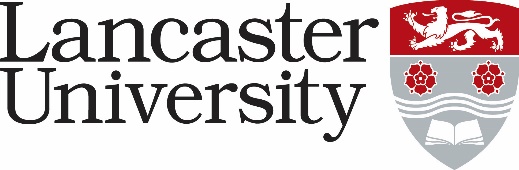 JOB DESCRIPTIONAssistant Forum Editor – New Phytologist Vacancy Ref: 0505-22Job Title:	Present Grade:	Department/College:		Department/College:		Directly responsible to:		Directly responsible to:		Supervisory responsibility for:	Supervisory responsibility for:	Other contactsInternal:  Executive Editor, Managing Editors, Senior Commissioning Editor, Peer Review Manager, Development Co-ordinator, Office Manager, Editorial Assistants (P3/Peer review), Information Systems Services, Faculty/Departmental staffExternal:  Forum Editor, Editors, Advisors, Authors, Wiley-Blackwell Publishing (Journals Publishing Manager, Production Editor, List Marketing Manager), Academic and Office servicesOther contactsInternal:  Executive Editor, Managing Editors, Senior Commissioning Editor, Peer Review Manager, Development Co-ordinator, Office Manager, Editorial Assistants (P3/Peer review), Information Systems Services, Faculty/Departmental staffExternal:  Forum Editor, Editors, Advisors, Authors, Wiley-Blackwell Publishing (Journals Publishing Manager, Production Editor, List Marketing Manager), Academic and Office services